http://www6.miami.edu/news/everitas/2005-06/03-09-06.htm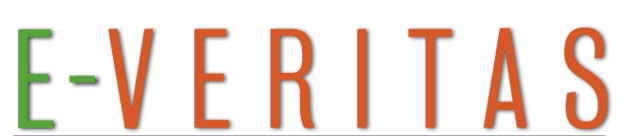 Jueves, 09 de marzo 2006Miami International Guitar Festival para ofrecer intérpretes magistrales y talleres 
Los aficionados, estudiantes y profesionales se les ofrecerá una variedad de conciertos, conferencias, talleres y clases magistrales a partir del 15 de marzo hasta el 19 de marzo en el Festival Internacional de Guitarra de Miami. Los conciertos nocturnos mostrarán actuaciones emocionantes por los guitarristas de los Estados Unidos, Costa Rica, Brasil, España, República Checa, Bosnia, Argentina, Cuba y Puerto Rico. Visita http://www.miamiguitarfestival.com para más información.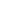 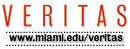 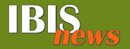 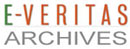 